Сохраним лес от пожара.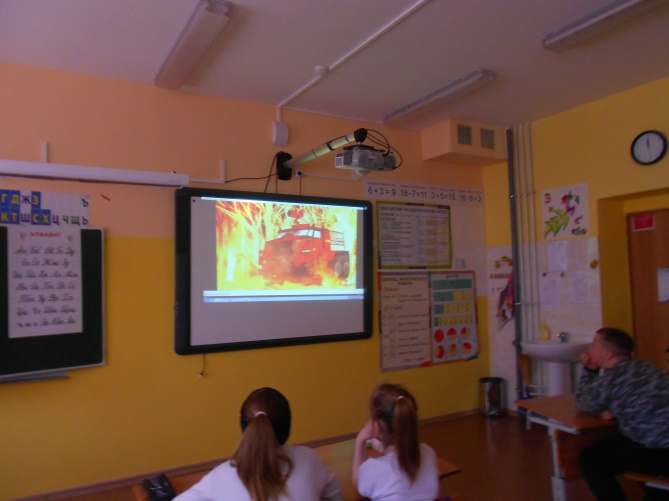 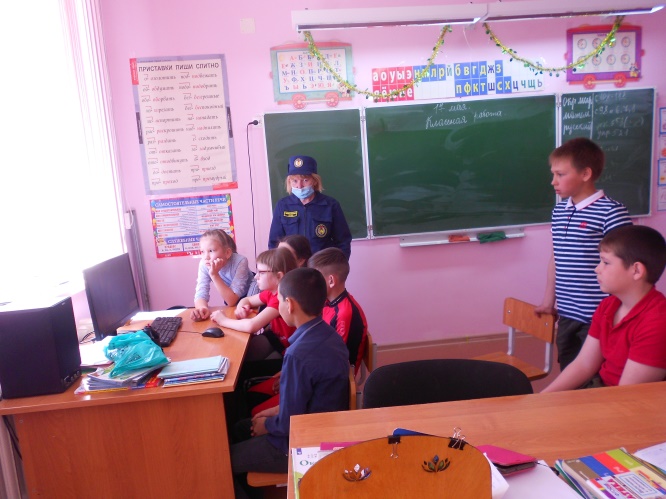 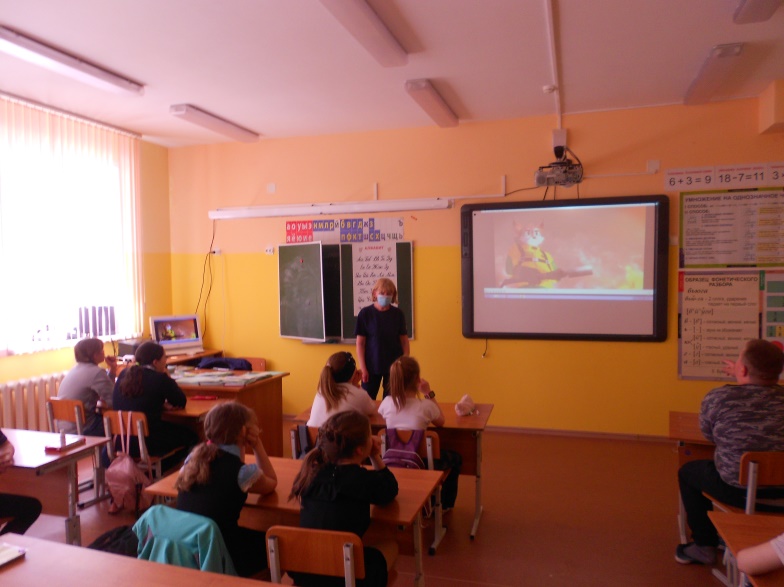 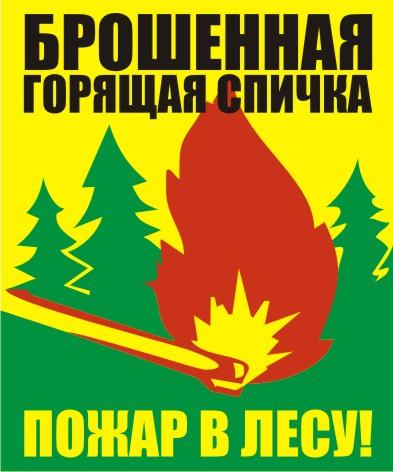 В мае для школьников и  ДЮП  ТСОШ, проведены мероприятия «Сам костры не разжигай и другим не позволяй! Огонёк в лесной тиши – Потом горящий бор туши!». Ребята  познакомились с причинами возникновения пожаров, со степенью их опасности, отвечали на вопросы, разгадывали ребусы и загадки, учили  правила пожарной безопасности в лесу, смотрели видеоролик «Лесные пожары». Инструктор ПП КГКУ«Противопожарная охранаКрасноярского края»Л.А.Рахимова